هو - ای رضای من لا تقنطوا من رحمة اللّه آيت منصوصه…حضرت عبدالبهاءاصلی فارسی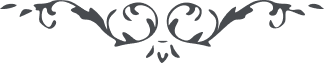 ٤٦٠ هو ای رضای من لا تقنطوا من رحمة اللّه آيت منصوصه است و لا تيأسوا من رحمة اللّه مسلّم اين نفوس، لهذا محزون مباش ولی حال صبر داشته باش. ع ع 